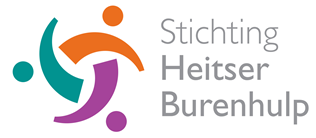 Nieuwsbrief Heitser burenhulp februari 2023Jaarverslag 2022Tijdens de vergadering van het bestuur van Heitser Burenhulp op 25 januari 2023 is het jaarverslag 2022 besproken en vastgesteld. Het jaarverslag is in februari op de website van Heitser Burenhulp te lezen.Het aantal hulpvragen is in 2022 in vergelijking met het vorige jaar met ongeveer 20% gestegen: 119 personen hebben een hulpvraag ingediend (in 2021:  79). Er werden 18 hulpvragen afgewezen, het zelfde aantal dan in 2021. Redenen voor afwijzing waren: te laat gevraagd, de hulpvraag past niet bij de uitgangspunten van Heitser Burenhulp en het niet kunnen vinden van een vrijwilliger.Veel hulpvragen hebben betrekking op vervoer. Daarnaast stijgt het aantal hulpvragen rondom computerproblemen of problemen met de televisie. Vrijwilligers die ingezet kunnen worden voor kleine klussen worden ook regelmatig gevraagd.Het bestuur wil in 2023 Heitser Burenhulp onder de aandacht van de inwoners van Heythuysen brengen middels een publicatie in Hallo en het verspreiden van folders.               (Bombardon en repair- café), met mede als doel, inwoners van Heythuysen te interesseren voor vrijwilligerswerk bij onze organisatie.Bijeenkomst vrijwilligers, bestuur en contactpersonenOp 12 april 2023 organiseert het bestuur een bijeenkomst met de contactpersonen. Tijdens die bijeenkomst wordt de inzet van de vrijwilligers in relatie met de hulpvragen besproken. Contactpersonen kunnen deze datum al in hun agenda noteren.Schema contactpersonen 2023Januari 2023           	Dhr. G. Houben            Februari 2023          	Mw. T. Verbeek         Maart 2023              	Mw. W. HoefnagelsApril 2023                	Mw. E. JespersMei 2023                 	Dhr. G. Houben      Juni 2023                 	Mw. T. Verbeek  Juli 2023                 	Mw. W. HoefnagelsAugustus 2023         	Mw. E. Jespers                   September 2023       	Dhr. G. Houben Oktober 2023           	Mw. Thea VerbeekNovember 2023       	Mw. W. HoefnagelsDecember 2023       	Mw. E. JespersBijeenkomst vrijwilligers, contactpersonen en bestuursleden.Op 24 november 2023 vindt om 15.00 de jaarlijkse bijeenkomst voor vrijwilligers, contactpersonen en bestuursleden plaats . Noteer deze datum in de agenda.Het jaarlijkse presentje als blijk van waardering voor de inzet van iedereen wordt dan ook uitgereikt.EetpuntInmiddels heeft het eerste eetpunt in januari plaats gevonden. In februari wordt het eetpunt in Beek en Bos georganiseerd. Elke maand organiseert Heitser Burenhulp in samenwerking met de seniorenvereniging een eetpunt in een van de restaurants van Heythuysen.Op 30 april 2023 wordt de jaarlijkse lentelunch georganiseerd. Vrijwilligers van Heitser Burenhulp en de seniorenvereniging worden ingezet om deze eetpunten mogelijk te maken.